TANTÁRGYI ADATLAPTantárgyleírásAlapadatokTantárgy neve (magyarul, angolul)●Azonosító (tantárgykód)BMEEPLAQ801 A tantárgy jellegeKurzustípusok és óraszámokTanulmányi teljesítményértékelés (minőségi értékelés) típusa Kreditszám3TantárgyfelelősTantárgyat gondozó oktatási szervezeti egységA tantárgy weblapja A tantárgy oktatásának nyelve A tantárgy tantervi szerepe, ajánlott féléveKözvetlen előkövetelmények Erős előkövetelmény:Gyenge előkövetelmény:Párhuzamos előkövetelmény:Kizáró feltétel (nem vehető fel a tantárgy, ha korábban teljesítette az alábbi tantárgyak vagy tantárgycsoportok bármelyikét):A tantárgyleírás érvényességeJóváhagyta az Építészmérnöki Kar Tanácsa, érvényesség kezdete Célkitűzések és tanulási eredmények Célkitűzések Tanulási eredmények A tantárgy sikeres teljesítésével elsajátítható kompetenciákTudásKépességAttitűd1. Önállóság és felelősség
1. Oktatási módszertan Tanulástámogató anyagokSzakirodalom- Magyar Iparművészet, az Országos Magyar Iparművészeti Múzeum és a Magyar Iparművészeti Társulat közlönye- Kortárs Nemzetközi Design, Slézia József- A Magyar Iparművészet Története, Vadas József-Kortárs Művészet Kelet Európában, Black Dog PublishingJegyzetekFélévenként változik a választott tematikának megfelelően. Letölthető anyagokElektronikus segédanyagok a tárgy honlapján Tantárgy tematikaTantárgyKövetelmények A Tanulmányi teljesítmény ellenőrzése ÉS értékeléseÁltalános szabályok Teljesítményértékelési módszerekTeljesítményértékelések részaránya a minősítésbenÉrdemjegy megállapításJavítás és pótlás A tantárgy elvégzéséhez szükséges tanulmányi munka Jóváhagyás és érvényességJóváhagyta az Építészmérnöki Kar Tanácsa, érvényesség kezdete 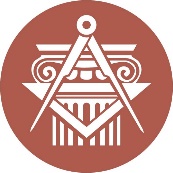 BUDAPESTI MŰSZAKI ÉS GAZDASÁGTUDOMÁNYI EGYETEMÉPÍTÉSZMÉRNÖKI KARkurzustípusheti óraszámjellegelőadás (elmélet)--gyakorlat3önállólaboratóriumi gyakorlat––neve:beosztása:elérhetősége:TEMATIKA - ÜTEMTERVTEMATIKA - ÜTEMTERVTEMATIKA - ÜTEMTERV1tematikus előadás_1a féléves témához kapcsolódó előadás2tematikus előadás_2a féléves témához kapcsolódó előadás3tematikus előadás_3a féléves témához kapcsolódó előadás4Külső helyszín látogatása_1a féléves témához kapcsolódó épület, műterem, vagy kiállítás látogatás5konzultáció_1a választott feladatokkal kapcsolatos konzultáció6konzultáció_2a választott feladatokkal kapcsolatos konzultáció7tematikus előadás_4a féléves témához kapcsolódó előadás8tematikus előadás_5a féléves témához kapcsolódó előadás9tematikus előadás_6a féléves témához kapcsolódó előadás10Külső helyszín látogatása_2a féléves témához kapcsolódó épület, műterem, vagy kiállítás látogatás11konzultáció_3a választott feladatokkal kapcsolatos konzultáció12konzultáció_4/prezentácóa választott feladatokkal kapcsolatos konzultáció, a féléves feladatok prezentálásatevékenységóra/félévrészvétel a kontakt tanórákon12x3=36felkészülés kontakt tanórákra14félévközi feladatok önálló elkészítése30vizsgafelkészülés—összesen:      ∑ 90